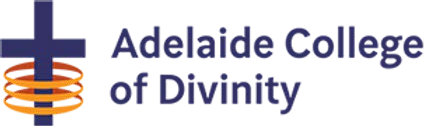 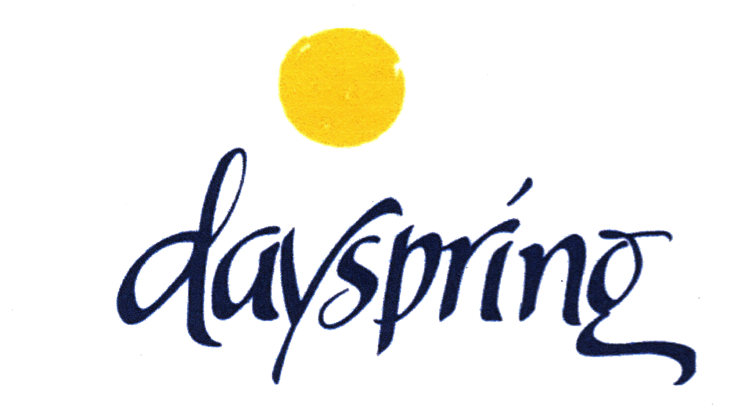 Dayspring Diploma in Spiritual DirectionGraduate Diploma in Ministry (Spiritual Direction)Master of Ministry (Spiritual Direction)Dayspring Community (WA) Inc. is pleased to announce new qualifications available as a credential for practicing as a spiritual director.Our Dayspring Diploma in Spiritual Direction offers our experiential training option, building on our experience of fifteen years graduating participants.Dayspring has also entered into an alliance with the Adelaide College of Divinity to offer qualifications in   the Australian higher education sector.The qualifications of Master of Ministry (Spiritual Direction) and Graduate Diploma in Spiritual Direction will be available from February 2022.Dayspring continues to uphold the standards set by the Australian Ecumenical Council for Spiritual Direction. In October, 2017, Dayspring completed a renewal of the Recognition process for AECSD, keeping this status current for the next five years. This award is in recognition of the standard of excellence maintained by adherence to the AECSD formation guidelines.The Dayspring’s training in spiritual direction prepares students to become a knowledgeable, competent and skilled spiritual director. At Dayspring, the heart of the program is contemplative, emphasizing the importance of spiritual study, discernment, and prayer. Its focus is on the experience of a person's relationship with God, and on fostering this relationship as the foundation of one's life. Spiritual direction is seen as a contemplative ministry through which spiritual directors help others to notice and respond to God's movement in the personal and communal experiences of their everyday lives, and within all of creation. This approach to spiritual direction requires personal, interpersonal and spiritual maturity. It is understood as a significant, dynamic and potentially transformative process undertaken for the sake of the unfolding all of life.The process includes:theology relevant to the ministry of spiritual direction within the Christian traditionan ecumenically based practicum with individual supervisionsignificant academic and experiential background in diverse approaches to prayer;a holistic understanding of the human person and community with a breadth of exposure to real-life experiences and skills essential to the ministry of spiritual direction.a grounded research project at Masters’ levelEach course takes carefully selected participants who feel called to deepen their understanding of spiritual guidance and to further their spiritual growth. We expect that applicants will have some experience in giving and receiving spiritual guidance, and will have the maturity and life experience necessary to this ministry. We assume graduates will practice in a variety of ministry contexts.ObjectivesBy the completion of the training students will:have developed competency in providing spiritual direction from a contemplative stancebe competent in leading others to integrate the spiritual disciplines into their own contexts • have a working theology of spiritual directionbe able to lead others in a variety of prayer and the contemplative traditionshave the competency to establish a personal practice as a contemplative spiritual director • comply with Australian national guidelines and code of practice for spiritual directionRequirementsThe program provides training in spiritual direction for Christian ministry. Therefore, applicants will need:A commitment to personal and spiritual development in oneself and others.Introductory working knowledge of Christian theology. (Prior completion of units in theology or biblical studies relevant to your tradition)Significant life experienceTwo professional recommendations.Scan of the highest educational qualification receivedSome experience of spiritual accompaniment work.Course OutlineThe Dayspring Diploma course and the Graduate Diploma in Spiritual Direction are both comprised of the first units in the Master of Ministry (Spiritual Direction) as a nested program. The diploma option does not have the same assessment requirements as the graduate diploma and has a different application process via Dayspring: it is not an accredited certification.Course duration - Master of Ministry : 2 ½ years part time. Graduate Diploma : 2 years part timeTuition ComponentsOne residential week in each semester (Guided Study A-D)Residentials in Semesters 1-3 will focus on content and supervisionResidential in Semester 4 will also include oral presentationsOne day per month in each semester - content and practicum work (Guided Study E)Online learning and Individual StudyDistance ModeOnline participation possible for those in rural areas or outside Western AustraliaProgram Structure: FeesEnrolment through Adelaide College of Divinity – see website / acd.edu.auFee Help availableDayspring Diploma - $8,000 (non-accredited) Fees include all tuition and residential costs.Fees need to be paid prior to the commencement of the semester according to the Payment Schedule. (Fees do not include textbooks or prescribed reading texts). Withdrawal after commencement will forfeit all fees for that semester.AssessmentAssessments include oral participation, practicum reports and observation of the practice of spiritual direction in various contexts during supervision sessions.Reflection Journal will be required at the conclusion of each residential in Semesters 1 - 3 focusing on personal experiences and content covered during the residential.Thesis at Masters’ level of at least 22,500 words on a research project on spiritual direction in a specific context.Advanced StandingA candidate who holds a Graduate Diploma deemed equivalent to the ACD Graduate Diploma in Ministry (Spiritual Direction) degree may also be granted advanced standing. The required Master of Ministry course components will be determined on an individual basis.Application ProcessAccredited Qualifications: Apply for enrolment in the Adelaide College of Divinity – acd.edu.auDayspring diploma applicants –Complete the Dayspring Application Form with personal responses and return to the Dean of Studies at Dayspring.Provide a brief reflection on your spiritual journey as it has led you to consider this applicationRecommendation Forms from TWO referees. Each referee is then required to return their completed form directly to the Dean of Studies at Dayspring, marked ‘Confidential’. All referee responses will remain confidential and will not be disclosed to the applicant. These referees may be contacted by phone.Scan of highest educational qualification awarded.Once all documents have been processed, an Admission Interview will be scheduled.Enrolment in the Semester 1 of the Dayspring diploma program does NOT guarantee ongoing participation in the program. At the conclusion of the Semester 1, an Integrative Review of the participant’s progress will ascertain continuation into Semester 2.Closing date for applications – February 1st, 2022 For further information please contactDr. Beth Roberton, Dean of Studies, Dayspring – Mob: 0411043928 or by email : bethr@iinet.net.auUNITSGraduate Diploma inSpiritual DirectionMaster of Ministry in SpiritualDirectionMINS8557Reflecting on Best Practice in Ministry√√MINS8558Introduction to Community Research√√MINS8559Theology for Ministry Practice√√MINS8201Guided Study A – Residential Week 1√√MINS8202Guided Study B– Residential Week 2√√MINS8203Guided Study C– Residential Week 3√√MINS8204Guided Study D– Residential Week 4√√MINS8205Guided Study E√√MINS9032Research Methods√MINS9201Community Research Folio 1√MINS9202Community Research Folio 2√MINS9301Ministry Practice Dissertation I√MINS9302Ministry Practice Dissertation II√MINS9303Ministry Practice Dissertation III√MINS9304Ministry Practice Dissertation IV√MINS9305Ministry Practice Dissertation V√Residential1 Week in each of Semesters 1-4 Semester 1: February 20-25, 2022Semester 2: August 7–12, 2022Semester 3: February 19-25, 2023Semester 4: November 26-Dec 1, 2023Monthly Sessions1 session per monthFirst Thursday of each month Semester 1: March, April, May, JuneSemester 2: September, October, November, December Semester 2: February, April, May, JuneSemester 3: August, September, OctoberIndividual Supervision and PracticumTotal 50 sessions30 Individually-focused supervised practicums20 Group experiences of supervisory learningExternal PracticumOngoing practice with own directees Semesters 2-4ThesisResearch project on spiritual direction in a specific contextFEE PAYABLEDUE DATESemester 1$3,000February 1,2022Semester 2$3,000August 1, 2022Semester 3$2,000February 1, 2023